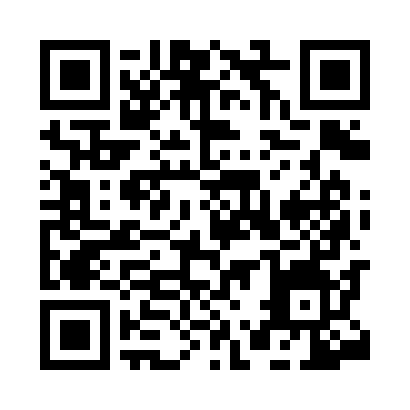 Prayer times for Amatrice, ItalyWed 1 May 2024 - Fri 31 May 2024High Latitude Method: Angle Based RulePrayer Calculation Method: Muslim World LeagueAsar Calculation Method: HanafiPrayer times provided by https://www.salahtimes.comDateDayFajrSunriseDhuhrAsrMaghribIsha1Wed4:116:011:046:028:079:512Thu4:096:001:046:028:089:523Fri4:075:581:046:038:109:544Sat4:055:571:046:048:119:565Sun4:035:561:036:048:129:576Mon4:015:541:036:058:139:597Tue3:595:531:036:058:1410:018Wed3:585:521:036:068:1510:029Thu3:565:511:036:078:1610:0410Fri3:545:501:036:078:1710:0611Sat3:525:491:036:088:1810:0712Sun3:505:471:036:098:1910:0913Mon3:495:461:036:098:2110:1114Tue3:475:451:036:108:2210:1215Wed3:455:441:036:108:2310:1416Thu3:435:431:036:118:2410:1517Fri3:425:421:036:128:2510:1718Sat3:405:411:036:128:2610:1919Sun3:395:401:036:138:2710:2020Mon3:375:401:036:138:2810:2221Tue3:365:391:036:148:2910:2322Wed3:345:381:046:158:3010:2523Thu3:335:371:046:158:3110:2624Fri3:315:361:046:168:3110:2825Sat3:305:361:046:168:3210:2926Sun3:285:351:046:178:3310:3127Mon3:275:341:046:178:3410:3228Tue3:265:341:046:188:3510:3429Wed3:255:331:046:188:3610:3530Thu3:245:331:046:198:3710:3631Fri3:225:321:056:198:3710:38